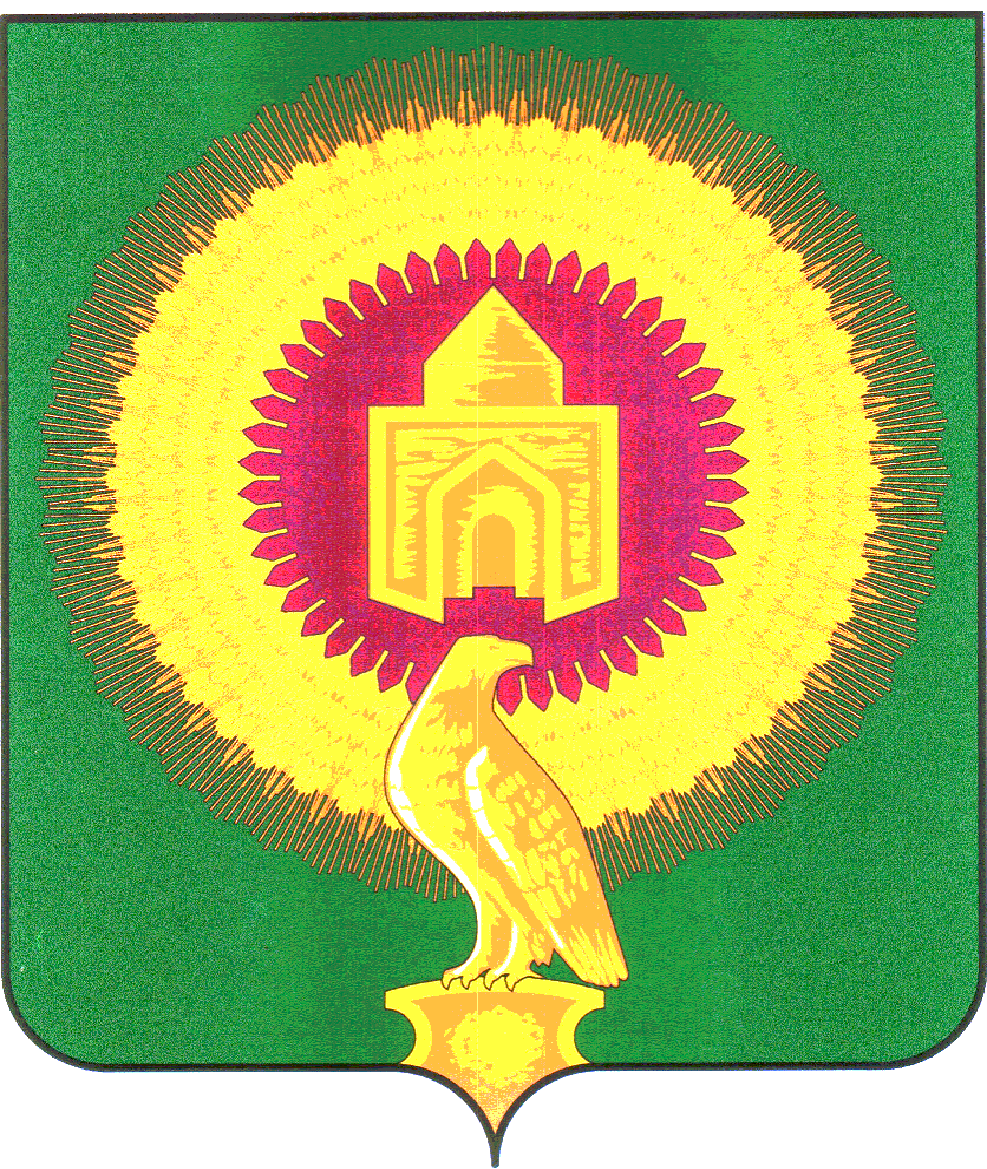 АДМИНИСТРАЦИЯ АЯТСКОГО СЕЛЬСКОГО ПОСЕЛЕНИЯ ВАРНЕНСКОГО МУНИЦИПАЛЬНОГО РАЙОНА ЧЕЛЯБИНСКОЙ ОБЛАСТИРАСПОРЯЖЕНИЕОт «22» ноября 2022г						№58«О внесении изменений в учетную политику Аятского сельского поселения»На основании приказа Минфина от 15.04.2021 № 61н Постановляю:Внести изменения в учетную политику для целей бухгалтерского учета, утвержденную постановлением от 28.12.2021 № 42, согласно приложению 1, 2 к настоящему постановлению.Внесенные изменения действуют при формировании объектов учета с 01.10.2022.Контроль за исполнением настоящего Постановления возложить на заместителя главы поселения, начальника финансового отдела – Истомину Т.Г.Глава сельского поселения 							А.А. Лосенков Приложение № 2
 к постановлению от 24.10.2022г. № 37    	Внести изменения в Приложение №9 к постановлению от 28.12.2021г №42 Порядок проведения инвентаризации активов и обязательствПункт 2.7. изложить в новой редакции2.7 Для оформления инвентаризации применяют формы, утвержденные приказом Минфина России от 30 марта 2015 г. № 52н, приказом Минфина России от 14.04.2021г №61н:- решение о проведении инвентаризации (ф. 0510439)-изменение Решения о проведении инвентаризации (ф. 0510447)– инвентаризационная опись остатков на счетах учета денежных средств (ф. 0504082);– инвентаризационная опись (сличительная ведомость) бланков строгой отчетности и 
денежных документов (ф. 0504086);– инвентаризационная опись (сличительная ведомость) по объектам нефинансовых активов (ф. 0504087). По объектам, переданным в аренду, безвозмездное пользование, а также полученным в аренду, безвозмездное пользование и по другим основаниям, составляются отдельные описи (ф.0504087);– инвентаризационная ведомость наличных денежных средств (ф. 0504088);– инвентаризационная опись расчетов с покупателями, поставщиками и прочими дебиторами и кредиторами (ф. 0504089);– инвентаризационная опись расчетов по поступлениям (ф. 0504091);– ведомость расхождений по результатам инвентаризации (ф. 0504092);– акт инвентаризации расходов будущих периодов № ИНВ-11 (ф. 0317012);– акт о результатах инвентаризации (ф. 0504835);- акт о результатах инвентаризации наличных денежных средств (ф. 0510836)Формы заполняют в порядке, установленном Методическими указаниями, утвержденными приказом Минфина России от 30 марта 2015 г. № 52н, приказом Минфина России от 15.04.2021г №61н.Приложение №1Приложение №1к постановлению от 22.11.2022г.№ 58к постановлению от 22.11.2022г.№ 58Внести изменения и дополнения в Приложение №12 к постановлению от 28.12.2022г №42Внести изменения и дополнения в Приложение №12 к постановлению от 28.12.2022г №42Внести изменения и дополнения в Приложение №12 к постановлению от 28.12.2022г №42Внести изменения и дополнения в Приложение №12 к постановлению от 28.12.2022г №42Внести изменения и дополнения в Приложение №12 к постановлению от 28.12.2022г №42Внести изменения и дополнения в Приложение №12 к постановлению от 28.12.2022г №42Внести изменения и дополнения в Приложение №12 к постановлению от 28.12.2022г №42Внести изменения и дополнения в Приложение №12 к постановлению от 28.12.2022г №42Внести изменения и дополнения в Приложение №12 к постановлению от 28.12.2022г №42график документооборотаграфик документооборотаграфик документооборотаграфик документооборотаграфик документооборотаграфик документооборотаграфик документооборотаграфик документооборотаграфик документооборотаграфик документооборота№ п/пНаименование документакол-во экз.Создание документаСоздание документаСоздание документаПроверка и обработка документаПроверка и обработка документаКто утверждает (визирует), подписываетместо хранения№ п/пНаименование документакол-во экз.Ответственный за создание и оформлениеСрок составленияСрок исполненияОтветственный за проверку, обработкуСрок проверки и обработкиКто утверждает (визирует), подписываетместо храненияпо поступлению имуществапо поступлению имуществапо поступлению имуществапо поступлению имуществапо поступлению имуществапо поступлению имуществапо поступлению имуществапо поступлению имуществапо поступлению имуществапо поступлению имущества1Акт о консервации (рекострекции) объекта основных средств (Ф0510433)1начальник финансового отделаПо мере необходимости По мере необходимости начальник финансового отделав день полученияРуководительБухгалтерия2Акт приема-передачи объектов, полученных в личное пользование (ф0510434)1начальник финансового отделаПо мере фактического поступления В момент приема/ передачи начальник финансового отделаВ течении следующего рабочего дня после полученияРуководительБухгалтерия3Акт об утилизации (уничтожении) материальных ценностей (ф0510435)1начальник финансового отделапо факту принятия решения о списании (прекращении эксплуатации)по факту принятия решения о списании (прекращении эксплуатации)начальник финансового отделаВ течении следующего рабочего дня после полученияРуководительБухгалтерия4Решение о прекращении признания активами объектов нефинансовых активов (ф0510440)1начальник финансового отделапо результатам инвентаризациипо факту признанияначальник финансового отделав день полученияПредседатель, члены коммисииБухгалтерия5Решение о признании объектов нефинансовых активов (ф0510441)1начальник финансового отделаПо мере фактического постепленияПо мере фактического постепленияначальник финансового отделав день полученияПредседатель, члены коммисииБухгалтерия6Решение о проведении инвентаризации (ф0510439) 1начальник финансового отделаПо мере необходимости По мере необходимости начальник финансового отделав течении дняРуководительБухгалтерия7Изменение Решения о проведении инвентаризации (ф0510447) 1начальник финансового отделаПо мере необходимости По мере необходимости начальник финансового отделав течении дняРуководительБухгалтерия8Акт о результатах инвентаризации наличных денежных средств (ф0510836)1Инвентаризационная комиссиясогласно решениясогласно решенияинвентаризационная комиссия, начальник финансового отдела согласно решенияРуководитель, инвентаризационная комиссияБухгалтериядебиторская, кредиторская задолженностьдебиторская, кредиторская задолженностьдебиторская, кредиторская задолженностьдебиторская, кредиторская задолженностьдебиторская, кредиторская задолженностьдебиторская, кредиторская задолженностьдебиторская, кредиторская задолженностьдебиторская, кредиторская задолженностьдебиторская, кредиторская задолженностьдебиторская, кредиторская задолженность9Решение о признании (восстановлении) сомнительной задолженности по доходам (ф0510445)1начальник финансового отделапо результатам инвентаризациипо факту признанияначальник финансового отделав течении дняРуководитель, члены комиссииБухгалтерия10Акт о признании безнадежной к взысканию задолженности (ф0510436)1начальник финансового отделапо результатам инвентаризациипо факту признанияначальник финансового отделав течении дняРуководитель, члены комиссииБухгалтерия11Решение о списании задолженности, невостребованной кредиторами (ф0510437)1начальник финансового отделапо результатам инвентаризациипо факту признанияначальник финансового отделав течении дняРуководитель, члены комиссииБухгалтерия12Решение о восстановлении кредиторской задолженности (ф0510446)1начальник финансового отделапо факту предъявления требованияпо факту предъявления требованияначальник финансового отделав течении дняРуководитель, члены комиссииБухгалтерия